Greater Than or Less Than?

Use the symbols and numbers below to make the above number sentence correct.

<              >                1              1                    2                   3

For example:

5.31 > 5.21

How many different sentences can you make?
How will you know when you have found them all?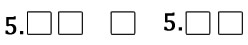 Be systematic! Just change one number at a time!Record all the possibilities in your book!Extension 1: Try the activity again using different digits. You could roll a dice to generate these. How many solutions do you think there will be this time? Does it make a difference if the digits are unique?
Extension 2: Include a 0 in the digits. Does that make it harder or easier to compare the numbers?
Extension 3: Change the number of digits and/or the position of the decimal point. For example, try



or



Extension 4: As well comparing the numbers, find the difference between them.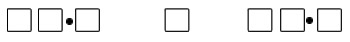 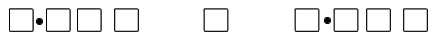 